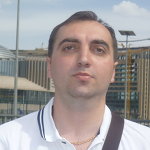 Егоров Михаил Анатольевич  E-mail: Sorbonne2005@yandex.ru Телефон: +7 909 944 16 98 (Москва)Дата рождения: 24/10/1987Гражданство: РФОБРАЗОВАНИЕВысшее:2005 г. - 2009 г. Университет Сорбонна (Université Paris-Sorbonne), г. Париж, Франция
Факультет: Прикладные иностранные языки, бакалавриат (Licence). 
2009 г. - …. Университет Сорбонна (Université Paris-Sorbonne), г. Париж, Франция
Факультет: Прикладные иностранные языки, магистратура (Master). 
Специальность: Перевод и переводоведение (Traduction et interprétariat)(«Parenthèse utile»: академический отпуск, связанный с профессиональной деятельностью)2013 г. - 2014 г. Повышение квалификации Школа Политики и Бизнеса, специальность «Менеджер по PR технологиям и рекламе»Среднее:Российское полное среднее образование (2004 г.), г. Москва, РФФранцузское полное среднее образование (2005 г.), Baccalauréat série L, г. Рабат, Королевство МароккоОПЫТ РАБОТЫ12-13 января 2017 – переводчик-синхронист (с французского на русский и с русского на французский) на Гайдаровском Форуме. Получены очень положительные отзывы. С апреля 2016 по сей день – перевод различных мероприятий и переговоров с участием франкоязычных и российских представителей. Переводческие (устные) миссии для французской компании Leroy Merlin. С июня 2016 по сей день. Обозреватель французской службы международного телеканала Press TV (Иран). Выступление в прямом эфире (дебаты, дискуссии) и в записях. Март-апрель 2016. Переводчик (синхронист и последовательный) в период «Мега-тура» организованного правительством Марокко для российских журналистов и туроператоров (более 400 человек). Синхронный перевод конференций и презентаций, организованных в рамках тура. Последовательный перевод переговоров и заключительного гала-события с выступлением генерального директора Марокканского национального офиса по туризму, губернатора региона Агадир и посла РФ в Марокко. Положительные отзывы от марокканских и российских сторон. Январь-февраль 2016. Переводчик (синхронист и последовательный) во время ознакомительного тура, организованного Королевством Марокко для российских журналистов. Перевод переговоров, презентаций, а также заключительных речей губернатора региона Агадир и посла РФ в Марокко. Положительные отзывы от марокканских и российских сторон. Сентябрь 2012 по сей день. Внештатный журналист-обозреватель французской службы ФГБУ РГРК «Голос России», затем французской службы Международного информационного агентства «Россия сегодня» (Sputnik France).Декабрь 2013 – март 2014. Координатор и переводчик при Инновационном центре «Сколково», Департамент городских сервисов и службы единого окнаНоябрь 2012 – ноябрь 2013. Переводчик и пресс-атташе Национального Марокканского Офиса по Туризму в России и странах СНГ; 28 января 2013Переводчик международной встречи в Государственной Думе Федерального Собрания РФ между Туссеном Аленом – представителем в странах ЕС бывшего президента Кот-д’Ивуар, Лорана Гбагбо и Тетекиным Вячеславом Николаевичем – депутатом ГД ФС РФ, членом комитета Государственной Думы по обороне. Сентябрь 2012 – апрель 2013. Переводчик при Российско-Арабском Деловом Совете Участие в Российско-Алжирском Бизнес-Форуме и Третьей Выставки Российских товаров и услуг в Алжире в качестве последовательного и синхронного переводчика (французский-русский, русский-французский)Июль 2009 - Июль 2012. Генеральный директор образовательной компании Support-Training (московский офис)Июнь 2008 - июль 2009. Менеджер образовательной компании Support-Training (парижский офис)ПРОФЕССИОНАЛЬНЫЕ НАВЫКИЗнание языков: русский язык – родной, французский язык – на уровне родного, английский язык – свободно, марокканский диалект арабского языка – базовый, разговорный. Навыки: коммуникабельность, понимание различных культур и конфессий, международный опыт.  